PLAN  AKTIVNOSTI ZA PROJEKT  „ŠKOLE ZA  AFRIKU“Naziv   aktivnosti: Božićni ukrasiVrijeme provođenja i trajanje:- 11. i 12. mjesec - tijekom sata vjeronaukaMjesto provođenja: OŠ „Matija Gubec“, Magadenovac                                    PŠ“Matija Gubec“, MarijanciSudionici: -učenici nižih razreda: ukrasne teglice-učenici viših razreda: ukrasi za jelku-vjeroučiteljicaOpis aktivnosti: 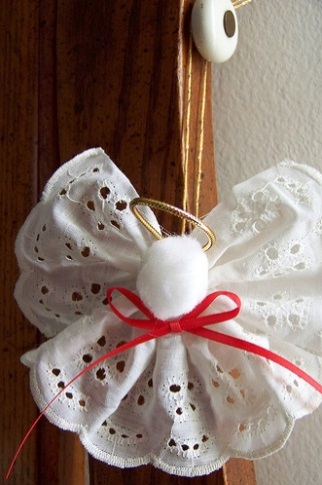                                  Učenici će od raznih materijala izraditi unikatne ukrase za Božić. Potrebni materijali: staklene teglicegibsšišarkerazne boje…stiropor kuglicesalvetenajlonkežica...                                                                             Edita Maršić